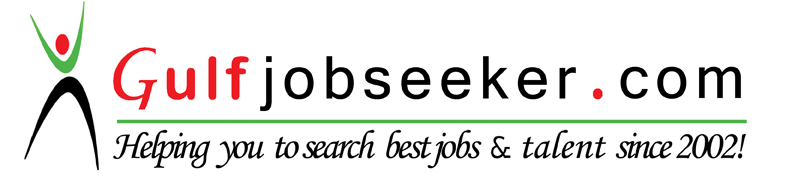 Whats app  Mobile:+971504753686 Gulfjobseeker.com CV No: 1563180E-mail: gulfjobseeker@gmail.comPOSITION DESIRED:	Health Assistant / Nursery AssistantACADEMIC PROFILE :	Graduate of Midwifery				1988 - 1990	San Vicente School of Midwifery	Philippines	Academic Secondary Course			1983 -1987		Father Urios Academy		PhilippinesEXAMINATION TAKEN :	Midwifery Licensure Examination	Professional Regulation Commission	Philippines					Passed, June 1992WORK HISTORY:Farm ManagerVelmur FarmPhilippines2013- 2014	Babysitting	Filipino Family           2010 – 2013           Position  : 				ASSISTANT NURSE (OT)	Company:				W. Wilson Specialized Daycare Hospital	Employment  date:  			November 2006 – July 2007	Address :				United Arab Emirates	Length of Service:			8 monthsPosition :	Assistant Nurse (OT/DR) Sterile processing experiencePosition :	Assistant Nurse (OT/DR) Sterile processing experience	Company :				HINATUAN DISTRICT HOSPITAL	Employment date:			February 2001 – June 2006		Length of Service			5 years and 4 months           Position :				CSSD TECHNICIAN	Company :				AMOSUP  SEAMEN’S HOSPITAL CEBU	Employment date:			February 1998 – November 2000	Length of Service:			2 years and 9 months           Position :				OPD NURSE ATTENDANT	Company :				ST. VINCENT COLLEGE, INC.	Employment date :			May 1992 – February 1998		Length of Service :			6 years TRAINING/SEMINAR  ATTENDED :		All training seminars related to nursing/midwifery profession.		Computer Training by Microsoft held in Cebu City, PhilippinesPERSONAL  DETAILS :		Date of Birth : April 4, 1971		Nationality    : Filipino		Marital Status: Married